博时合利货币市场基金2019年第4季度报告2019年12月31日基金管理人：博时基金管理有限公司基金托管人：招商银行股份有限公司报告送出日期：二〇二〇年一月十七日§1  重要提示基金管理人的董事会及董事保证本报告所载资料不存在虚假记载、误导性陈述或重大遗漏，并对其内容的真实性、准确性和完整性承担个别及连带责任。 基金托管人招商银行股份有限公司根据本基金合同规定，于2020年1月15日复核了本报告中的财务指标、净值表现和投资组合报告等内容，保证复核内容不存在虚假记载、误导性陈述或者重大遗漏。 基金管理人承诺以诚实信用、勤勉尽责的原则管理和运用基金资产，但不保证基金一定盈利。 基金的过往业绩并不代表其未来表现。投资有风险，投资者在作出投资决策前应仔细阅读本基金的招募说明书。 本报告中财务资料未经审计。本报告期自2019年10月1日起至12月31日止。根据基金管理人2019年11月30日发布的《博时基金管理有限公司关于博时合利货币市场基金增加基金份额类别并修改基金合同和托管协议的公告》，自2019年12月3日起对博时合利货币市场基金增加基金份额类别，根据不同的销售服务费率划分为A类、B类两类基金份额，具体内容请查阅指定报刊上的各项相关公告。§2  基金产品概况§3  主要财务指标和基金净值表现3.1 主要财务指标单位：人民币元注：本期已实现收益指基金本期利息收入、投资收益、其他收入（不含公允价值变动收益）扣除相关费用后的余额，本期利润为本期已实现收益加上本期公允价值变动收益，由于货币市场基金采用摊余成本法核算，因此，公允价值变动收益为零，本期已实现收益和本期利润的金额相等。3.2 基金净值表现3.2.1 本报告期基金份额净值收益率及其与同期业绩比较基准收益率的比较1．博时合利货币A:2．博时合利货币B：注：自2019年12月3日起对本基金实施基金份额分类,基金份额分类后，本基金将分设两类基金份额：A类基金份额和B类基金份额。两类基金份额分设不同的基金代码，分别计算基金份额净值。3.2.2自基金合同生效以来基金累计净值收益率变动及其与同期业绩比较基准收益率变动的比较1．博时合利货币A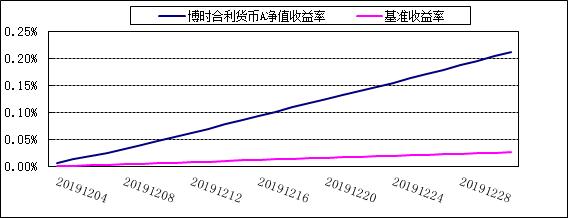 2．博时合利货币B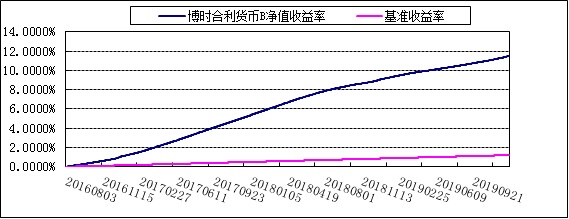 注：自2019年12月3日起对本基金实施基金份额分类,基金份额分类后，本基金将分设两类基金份额：A类基金份额和B类基金份额。§4  管理人报告4.1 基金经理（或基金经理小组）简介注：上述任职日期、离任日期根据本基金管理人对外披露的任免日期填写。证券从业的含义遵从行业协会《证券业从业人员资格管理办法》的相关规定。4.2 管理人对报告期内本基金运作遵规守信情况的说明在本报告期内，本基金管理人严格遵循了《中华人民共和国证券投资基金法》及其各项实施细则、本基金基金合同和其他相关法律法规的规定，并本着诚实信用、勤勉尽责、取信于市场、取信于社会的原则管理和运用基金资产，为基金持有人谋求最大利益。本报告期内，由于证券市场波动等原因，本基金曾出现个别投资监控指标超标的情况，基金管理人在规定期限内进行了调整，对基金份额持有人利益未造成损害。4.3 公平交易专项说明4.3.1 公平交易制度的执行情况报告期内，本基金管理人严格执行了《证券投资基金管理公司公平交易制度指导意见》和公司制定的公平交易相关制度。4.3.2异常交易行为的专项说明本报告期内，公司旗下所有投资组合参与的交易所公开竞价交易中，同日反向交易成交较少的单边交易量超过该证券当日成交量的5%的交易共52次，均为指数量化投资组合因投资策略需要和其他组合发生的反向交易。本报告期内，未发现本基金有可能导致不公平交易和利益输送的异常交易。4.4报告期内基金投资策略和运作分析四季度经济、金融数据显示宏观经济整体平稳，下行压力未进一步凸显。具体来看，规模以上工业增加值累计增速从8月5.6%一直延续至11月。固定资产投资累计增速从9月份5.4%小幅下跌至11月份5.2%，源于基建、房地产投资和制造业投资等分项同时回落。中美贸易摩擦短期好转并未立即体现在出口数据上，11月份出口累计增速为-0.3%，较三季度末-0.1%略有下行。金融数据方面，11月M2增速8.2%，较9月份 8.4%小幅下行；新增社融规模整体稳定，其中企业中长期贷款占比继续微幅改善。通胀方面，猪肉价格上涨加速带动CPI在11月份升高至4.5%，较前三季度值大幅上行。货币政策保持稳健基调，既强调流动性合理充裕又不“大水漫灌”。资金利率走势前平后低，12月中旬前央行保持正常投放节奏，资金利率延续前期均衡水平，随后受央行大力投放跨年逆回购和财政存款集中支出因素叠加影响资金利率中枢快速下行，隔夜回购利率一度跌破1%。存款、存单等货币市场工具利率在12月中旬前受到年末因素影响逐渐上行，随后在跨年资金面情绪稳定后快速向下。四季度期间银行间质押式回购R001和R007利率均值分别为2.22%、2.68%，较三季度平均值下降18bp和2bp。展望后市，经济基本面波动斜率预计将降低。财政政策发力时点前置对冲经济下行压力，经济总体保持韧性。预计CPI高开低走，PPI低位缓步回升。货币政策作为影响流动性的最关键变量，央行始终强调其稳健基调，在保持定力不搞大水漫灌和应对经济下行两个方向间寻找平衡。短期内降低社会融资成本、配合积极财政政策操作、维护金融稳定等目标决定了货币政策仍将延续宽松，货币市场利率难有显著上行空间。尽管央行操作仍会有利于货币市场，但政策的灵活性也会带来预期差，投资上需要密切注意安全边际。本基金预判货币市场利率走势，主动调整资产到期现金流分布，利用年末货币市场利率高点大力配置同业存单、存款、逆回购等资产，拉长组合平均剩余期限，较好地提升了组合收益。4.5 报告期内基金的业绩表现报告期内，本基金A类基金份额净值收益率为0.2131%，同期业绩基准收益率0.0272%；本基金B类基金份额净值收益率为0.6369%，同期业绩基准收益率0.0894%。4.6报告期内基金持有人数或基金资产净值预警说明无。§5  投资组合报告5.1 报告期末基金资产组合情况5.2 报告期债券回购融资情况注：报告期内债券回购融资余额占基金资产净值的比例为报告期内每个交易日融资余额占资产净值比例的简单平均值。债券正回购的资金余额超过基金资产净值的20％的说明在本报告期内本货币市场基金债券正回购的资金余额未超过资产净值的20%。5.3 基金投资组合平均剩余期限5.3.1 投资组合平均剩余期限基本情况报告期内投资组合平均剩余期限超过120天情况说明报告期内投资组合平均剩余期限没有超过120天的情况。5.3.2 报告期末投资组合平均剩余期限分布比例5.4报告期内投资组合平均剩余存续期超过240天情况说明本报告期内本货币市场基金投资组合平均剩余期限未超过240天。5.5报告期末按债券品种分类的债券投资组合5.6报告期末按摊余成本占基金资产净值比例大小排名的前十名债券投资明细5.7“影子定价”与“摊余成本法”确定的基金资产净值的偏离注：上表中“偏离情况”根据报告期内各工作日数据计算。报告期内负偏离度的绝对值达到0.25%情况说明本报告期内本货币市场基金负偏离度的绝对值未超过0.25%。报告期内正偏离度的绝对值达到0.5%情况说明本报告期内本货币市场基金正偏离度的绝对值未超过0.5%。5.8报告期末按公允价值占基金资产净值比例大小排名的前十名资产支持证券投资明细本基金本报告期末未持有资产支持证券。5.9投资组合报告附注5.9.1基金计价方法说明本基金采用摊余成本法计价，即计价对象以买入成本列示，按实际利率并考虑其买入时的溢价与折价，在其剩余期限内摊销，每日计提收益。本基金采用固定份额净值，基金账面份额净值始终保持1.00元。5.9.2本报告期内，本基金投资的前十名证券中除19宁波银行CD254(111974328)、19兴业银行CD086(111910086)的发行主体外，没有出现被监管部门立案调查，或在报告编制日前一年内受到公开谴责、处罚的情形。2019年7月5日，因存在违反信贷政策、违规开展存贷业务等违规行为，中国银行业监督管理委员会宁波监管局对宁波银行股份有限公司处以罚款的行政处罚。2019年10月18日，因存在严重违反审慎经营规则办理票据业务的违规行为，中国银行业监督管理委员会辽宁监管局对兴业银行股份有限公司沈阳分行处以罚款的行政处罚。对该证券投资决策程序的说明：根据我司的基金投资管理相关制度，以相应的研究报告为基础，结合其未来增长前景，由基金经理决定具体投资行为。5.9.3其他各项资产构成5.9.4投资组合报告附注的其他文字描述部分由于四舍五入的原因，分项之和与合计项之间可能存在尾差。§6  开放式基金份额变动单位：份注：根据基金管理人2019年11月30日发布的《博时基金管理有限公司关于博时合利货币市场基金增加基金份额类别并修改基金合同和托管协议的公告》，自2019年12月3日起对博时合利货币市场基金增加基金份额类别，根据不同的销售服务费率划分为A类、B类两类基金份额，具体内容请查阅指定报刊上的各项相关公告。§7  基金管理人运用固有资金投资本基金交易明细§8 影响投资者决策的其他重要信息8.1 报告期内单一投资者持有基金份额比例达到或超过20%的情况注：申购份额包含红利再投资份额。8.2 影响投资者决策的其他重要信息基金简称博时合利货币博时合利货币基金主代码002960002960基金运作方式契约型开放式契约型开放式基金合同生效日2016年8月3日2016年8月3日报告期末基金份额总额66,027,487.76份66,027,487.76份投资目标在控制投资组合风险，保持相对流动性的前提下，力争实现超越业绩比较基准的投资回报。在控制投资组合风险，保持相对流动性的前提下，力争实现超越业绩比较基准的投资回报。投资策略本基金将采用积极管理型的投资策略，在控制利率风险、尽量降低基金资产净值波动风险并满足流动性的前提下，提高基金收益。本基金将采用积极管理型的投资策略，在控制利率风险、尽量降低基金资产净值波动风险并满足流动性的前提下，提高基金收益。业绩比较基准活期存款利率(税后)。活期存款利率(税后)。风险收益特征本基金为货币市场基金，是证券投资基金中的低风险品种，其预期风险和预期收益率均低于股票型基金、混合型基金和债券型基金。本基金为货币市场基金，是证券投资基金中的低风险品种，其预期风险和预期收益率均低于股票型基金、混合型基金和债券型基金。基金管理人博时基金管理有限公司博时基金管理有限公司基金托管人招商银行股份有限公司招商银行股份有限公司下属分级基金的基金简称博时合利货币A博时合利货币B下属分级基金的交易代码008191002960报告期末下属分级基金的份额总额1,002,048.69份65,025,439.07份主要财务指标报告期(2019年10月1日-2019年12月31日)报告期(2019年10月1日-2019年12月31日)主要财务指标博时合利货币A博时合利货币B1.本期已实现收益2,131.47399,230.022.本期利润2,131.47399,230.023.期末基金资产净值1,002,048.6965,025,439.07阶段净值收益率①净值收益率标准差②业绩比较基准收益率③业绩比较基准收益率标准差④①-③②-④过去三个月0.2131%0.0006%0.0272%0.0000%0.1859%0.0006%阶段净值收益率①净值收益率标准差②业绩比较基准收益率③业绩比较基准收益率标准差④①-③②-④过去三个月0.6369%0.0010%0.0894%0.0000%0.5475%0.0010%姓名职务任本基金的基金经理期限任本基金的基金经理期限证券从业年限说明姓名职务任职日期离任日期证券从业年限说明鲁邦旺基金经理2019-02-25-10.0鲁邦旺先生，硕士。2008年至2016年在平安保险集团公司工作，历任资金经理、固定收益投资经理。2016年加入博时基金管理有限公司。历任博时裕丰纯债债券型证券投资基金(2016年12月15日-2017年10月17日)、博时裕和纯债债券型证券投资基金(2016年12月15日-2017年10月19日)、博时裕盈纯债债券型证券投资基金(2016年12月15日-2017年10月25日)、博时裕嘉纯债债券型证券投资基金(2016年12月15日-2017年11月15日)、博时裕坤纯债债券型证券投资基金(2016年12月15日-2018年2月7日)、博时裕晟纯债债券型证券投资基金(2016年12月15日-2018年8月10日)、博时安慧18个月定期开放债券型证券投资基金(2017年12月29日-2018年9月6日)、博时裕恒纯债债券型证券投资基金(2016年12月15日-2019年3月11日)、博时裕达纯债债券型证券投资基金(2016年12月15日-2019年3月11日)、博时裕康纯债债券型证券投资基金(2016年12月15日-2019年3月11日)、博时裕泰纯债债券型证券投资基金(2016年12月15日-2019年3月11日)、博时裕瑞纯债债券型证券投资基金(2016年12月15日-2019年3月11日)、博时裕荣纯债债券型证券投资基金(2016年12月15日-2019年3月11日)、博时裕丰纯债3个月定期开放债券型发起式证券投资基金(2017年10月18日-2019年3月11日)、博时裕盈纯债3个月定期开放债券型发起式证券投资基金(2017年10月26日-2019年3月11日)、博时裕嘉纯债3个月定期开放债券型发起式证券投资基金(2017年11月16日-2019年3月11日)、博时裕坤纯债3个月定期开放债券型发起式证券投资基金(2018年2月8日-2019年3月11日)、博时富业纯债3个月定期开放债券型发起式证券投资基金(2018年7月2日-2019年8月19日)的基金经理。现任博时岁岁增利一年定期开放债券型证券投资基金(2016年12月15日—至今)、博时保证金实时交易型货币市场基金(2017年4月26日—至今)、博时天天增利货币市场基金(2017年4月26日—至今)、博时兴荣货币市场基金(2018年3月19日—至今)、博时合鑫货币市场基金(2019年2月25日—至今)、博时外服货币市场基金(2019年2月25日—至今)、博时合晶货币市场基金(2019年2月25日—至今)、博时兴盛货币市场基金(2019年2月25日—至今)、博时合利货币市场基金(2019年2月25日—至今)的基金经理。序号项目金额(元)占基金总资产的比例(%)1固定收益投资24,923,026.0137.65其中：债券24,923,026.0137.65资产支持证券--2基金投资--3买入返售金融资产18,300,000.0027.65其中：买断式回购的买入返售金融资产--4银行存款和结算备付金合计22,788,914.4434.435其他资产184,451.930.286合计66,196,392.38100.00序号项目占基金资产净值比例（％）占基金资产净值比例（％）1报告期内债券回购融资余额--1其中：买断式回购融资--序号项目金额占基金资产净值比例（％）2报告期末债券回购融资余额--2其中：买断式回购融资--项目天数报告期末投资组合平均剩余期限49报告期内投资组合平均剩余期限最高值56报告期内投资组合平均剩余期限最低值16序号平均剩余期限各期限资产占基金资产净值的比例（%）各期限负债占基金资产净值的比例（％）130天以内31.94-其中：剩余存续期超过397天的浮动利率债--230天（含）—60天30.15-其中：剩余存续期超过397天的浮动利率债--360天（含）—90天30.29-其中：剩余存续期超过397天的浮动利率债--490天（含）—120天7.60-其中：剩余存续期超过397天的浮动利率债--5120天（含）—397天（含）--其中：剩余存续期超过397天的浮动利率债--合计合计99.98-序号债券品种摊余成本（元）占基金资产净值比例(％)1国家债券--2央行票据--3金融债券5,017,573.667.60其中：政策性金融债5,017,573.667.604企业债券--5企业短期融资券--6中期票据--7同业存单19,905,452.3530.158其他--9合计24,923,026.0137.7510剩余存续期超过397天的浮动利率债券--序号债券代码债券名称债券数量(张)摊余成本（元）占基金资产净值比例（％）111197432819宁波银行CD254100,0009,953,505.2815.07211191008619兴业银行CD086100,0009,951,947.0715.073108602国开170450,0005,017,573.667.60项目偏离情况报告期内偏离度的绝对值在0.25(含)-0.5%间的次数0次报告期内偏离度的最高值0.0333%报告期内偏离度的最低值-0.0087%报告期内每个工作日偏离度的绝对值的简单平均值0.0057%序号名称金额(元)1存出保证金191.422应收证券清算款-3应收利息184,260.514应收申购款-5其他应收款-6待摊费用-7其他-8合计184,451.93项目博时合利货币A博时合利货币B本报告期期初基金份额总额-65,077,376.14报告期基金总申购份额1,002,048.698,598,533.39报告期基金总赎回份额-8,650,470.46报告期基金拆分变动份额--报告期期末基金份额总额1,002,048.6965,025,439.07序号交易方式交易日期交易份额（份）交易金额（元）适用费率1申购2019-12-041,000,000.001,000,000.000.00%合计1,000,000.001,000,000.00投资者类别报告期内持有基金份额变化情况报告期内持有基金份额变化情况报告期内持有基金份额变化情况报告期内持有基金份额变化情况报告期内持有基金份额变化情况报告期末持有基金情况报告期末持有基金情况投资者类别序号持有基金份额比例达到或者超过20%的时间区间期初份额申购份额赎回份额持有份额份额占比机构12019-10-01~2019-12-3135,065,884.01222,288.22-35,288,172.2353.44%机构22019-10-01~2019-12-3120,840,245.87132,109.66-20,972,355.5331.76%产品特有风险产品特有风险产品特有风险产品特有风险产品特有风险产品特有风险产品特有风险产品特有风险本报告期内，本基金出现单一份额持有人持有基金份额占比超过20%的情况，当该基金份额持有人选择大比例赎回时，可能引发巨额赎回。若发生巨额赎回而本基金没有足够现金时，存在一定的流动性风险；为应对巨额赎回而进行投资标的变现时，可能存在仓位调整困难，甚至对基金份额净值造成不利影响。基金经理会对可能出现的巨额赎回情况进行充分准备并做好流动性管理，但当基金出现巨额赎回并被全部确认时，申请赎回的基金份额持有人有可能面临赎回款项被延缓支付的风险，未赎回的基金份额持有人有可能承担短期内基金资产变现冲击成本对基金份额净值产生的不利影响。本基金出现单一份额持有人持有基金份额占比超过20%的情况，根据基金合同相关约定，该份额持有人可以独立向基金管理人申请召开基金份额持有人大会，并有权自行召集基金份额持有人大会。该基金份额持有人可以根据自身需要独立提出持有人大会议案并就相关事项进行表决。基金管理人会对该议案的合理性进行评估，充分向所有基金份额持有人揭示议案的相关风险。在极端情况下，当持有基金份额占比较高的基金份额持有人大量赎回本基金时，可能导致在其赎回后本基金资产规模连续六十个工作日低于5000万元，基金还可能面临转换运作方式、与其他基金合并或者终止基金合同等情形。此外，当单一基金份额持有人所持有的基金份额已经达到或超过本基金规模的50%或者接受某笔或者某些申购或转换转入申请有可能导致单一投资者持有基金份额的比例达到或者超过50%时，本基金管理人可拒绝该持有人对本基金基金份额提出的申购及转换转入申请。本报告期内，本基金出现单一份额持有人持有基金份额占比超过20%的情况，当该基金份额持有人选择大比例赎回时，可能引发巨额赎回。若发生巨额赎回而本基金没有足够现金时，存在一定的流动性风险；为应对巨额赎回而进行投资标的变现时，可能存在仓位调整困难，甚至对基金份额净值造成不利影响。基金经理会对可能出现的巨额赎回情况进行充分准备并做好流动性管理，但当基金出现巨额赎回并被全部确认时，申请赎回的基金份额持有人有可能面临赎回款项被延缓支付的风险，未赎回的基金份额持有人有可能承担短期内基金资产变现冲击成本对基金份额净值产生的不利影响。本基金出现单一份额持有人持有基金份额占比超过20%的情况，根据基金合同相关约定，该份额持有人可以独立向基金管理人申请召开基金份额持有人大会，并有权自行召集基金份额持有人大会。该基金份额持有人可以根据自身需要独立提出持有人大会议案并就相关事项进行表决。基金管理人会对该议案的合理性进行评估，充分向所有基金份额持有人揭示议案的相关风险。在极端情况下，当持有基金份额占比较高的基金份额持有人大量赎回本基金时，可能导致在其赎回后本基金资产规模连续六十个工作日低于5000万元，基金还可能面临转换运作方式、与其他基金合并或者终止基金合同等情形。此外，当单一基金份额持有人所持有的基金份额已经达到或超过本基金规模的50%或者接受某笔或者某些申购或转换转入申请有可能导致单一投资者持有基金份额的比例达到或者超过50%时，本基金管理人可拒绝该持有人对本基金基金份额提出的申购及转换转入申请。本报告期内，本基金出现单一份额持有人持有基金份额占比超过20%的情况，当该基金份额持有人选择大比例赎回时，可能引发巨额赎回。若发生巨额赎回而本基金没有足够现金时，存在一定的流动性风险；为应对巨额赎回而进行投资标的变现时，可能存在仓位调整困难，甚至对基金份额净值造成不利影响。基金经理会对可能出现的巨额赎回情况进行充分准备并做好流动性管理，但当基金出现巨额赎回并被全部确认时，申请赎回的基金份额持有人有可能面临赎回款项被延缓支付的风险，未赎回的基金份额持有人有可能承担短期内基金资产变现冲击成本对基金份额净值产生的不利影响。本基金出现单一份额持有人持有基金份额占比超过20%的情况，根据基金合同相关约定，该份额持有人可以独立向基金管理人申请召开基金份额持有人大会，并有权自行召集基金份额持有人大会。该基金份额持有人可以根据自身需要独立提出持有人大会议案并就相关事项进行表决。基金管理人会对该议案的合理性进行评估，充分向所有基金份额持有人揭示议案的相关风险。在极端情况下，当持有基金份额占比较高的基金份额持有人大量赎回本基金时，可能导致在其赎回后本基金资产规模连续六十个工作日低于5000万元，基金还可能面临转换运作方式、与其他基金合并或者终止基金合同等情形。此外，当单一基金份额持有人所持有的基金份额已经达到或超过本基金规模的50%或者接受某笔或者某些申购或转换转入申请有可能导致单一投资者持有基金份额的比例达到或者超过50%时，本基金管理人可拒绝该持有人对本基金基金份额提出的申购及转换转入申请。本报告期内，本基金出现单一份额持有人持有基金份额占比超过20%的情况，当该基金份额持有人选择大比例赎回时，可能引发巨额赎回。若发生巨额赎回而本基金没有足够现金时，存在一定的流动性风险；为应对巨额赎回而进行投资标的变现时，可能存在仓位调整困难，甚至对基金份额净值造成不利影响。基金经理会对可能出现的巨额赎回情况进行充分准备并做好流动性管理，但当基金出现巨额赎回并被全部确认时，申请赎回的基金份额持有人有可能面临赎回款项被延缓支付的风险，未赎回的基金份额持有人有可能承担短期内基金资产变现冲击成本对基金份额净值产生的不利影响。本基金出现单一份额持有人持有基金份额占比超过20%的情况，根据基金合同相关约定，该份额持有人可以独立向基金管理人申请召开基金份额持有人大会，并有权自行召集基金份额持有人大会。该基金份额持有人可以根据自身需要独立提出持有人大会议案并就相关事项进行表决。基金管理人会对该议案的合理性进行评估，充分向所有基金份额持有人揭示议案的相关风险。在极端情况下，当持有基金份额占比较高的基金份额持有人大量赎回本基金时，可能导致在其赎回后本基金资产规模连续六十个工作日低于5000万元，基金还可能面临转换运作方式、与其他基金合并或者终止基金合同等情形。此外，当单一基金份额持有人所持有的基金份额已经达到或超过本基金规模的50%或者接受某笔或者某些申购或转换转入申请有可能导致单一投资者持有基金份额的比例达到或者超过50%时，本基金管理人可拒绝该持有人对本基金基金份额提出的申购及转换转入申请。本报告期内，本基金出现单一份额持有人持有基金份额占比超过20%的情况，当该基金份额持有人选择大比例赎回时，可能引发巨额赎回。若发生巨额赎回而本基金没有足够现金时，存在一定的流动性风险；为应对巨额赎回而进行投资标的变现时，可能存在仓位调整困难，甚至对基金份额净值造成不利影响。基金经理会对可能出现的巨额赎回情况进行充分准备并做好流动性管理，但当基金出现巨额赎回并被全部确认时，申请赎回的基金份额持有人有可能面临赎回款项被延缓支付的风险，未赎回的基金份额持有人有可能承担短期内基金资产变现冲击成本对基金份额净值产生的不利影响。本基金出现单一份额持有人持有基金份额占比超过20%的情况，根据基金合同相关约定，该份额持有人可以独立向基金管理人申请召开基金份额持有人大会，并有权自行召集基金份额持有人大会。该基金份额持有人可以根据自身需要独立提出持有人大会议案并就相关事项进行表决。基金管理人会对该议案的合理性进行评估，充分向所有基金份额持有人揭示议案的相关风险。在极端情况下，当持有基金份额占比较高的基金份额持有人大量赎回本基金时，可能导致在其赎回后本基金资产规模连续六十个工作日低于5000万元，基金还可能面临转换运作方式、与其他基金合并或者终止基金合同等情形。此外，当单一基金份额持有人所持有的基金份额已经达到或超过本基金规模的50%或者接受某笔或者某些申购或转换转入申请有可能导致单一投资者持有基金份额的比例达到或者超过50%时，本基金管理人可拒绝该持有人对本基金基金份额提出的申购及转换转入申请。本报告期内，本基金出现单一份额持有人持有基金份额占比超过20%的情况，当该基金份额持有人选择大比例赎回时，可能引发巨额赎回。若发生巨额赎回而本基金没有足够现金时，存在一定的流动性风险；为应对巨额赎回而进行投资标的变现时，可能存在仓位调整困难，甚至对基金份额净值造成不利影响。基金经理会对可能出现的巨额赎回情况进行充分准备并做好流动性管理，但当基金出现巨额赎回并被全部确认时，申请赎回的基金份额持有人有可能面临赎回款项被延缓支付的风险，未赎回的基金份额持有人有可能承担短期内基金资产变现冲击成本对基金份额净值产生的不利影响。本基金出现单一份额持有人持有基金份额占比超过20%的情况，根据基金合同相关约定，该份额持有人可以独立向基金管理人申请召开基金份额持有人大会，并有权自行召集基金份额持有人大会。该基金份额持有人可以根据自身需要独立提出持有人大会议案并就相关事项进行表决。基金管理人会对该议案的合理性进行评估，充分向所有基金份额持有人揭示议案的相关风险。在极端情况下，当持有基金份额占比较高的基金份额持有人大量赎回本基金时，可能导致在其赎回后本基金资产规模连续六十个工作日低于5000万元，基金还可能面临转换运作方式、与其他基金合并或者终止基金合同等情形。此外，当单一基金份额持有人所持有的基金份额已经达到或超过本基金规模的50%或者接受某笔或者某些申购或转换转入申请有可能导致单一投资者持有基金份额的比例达到或者超过50%时，本基金管理人可拒绝该持有人对本基金基金份额提出的申购及转换转入申请。本报告期内，本基金出现单一份额持有人持有基金份额占比超过20%的情况，当该基金份额持有人选择大比例赎回时，可能引发巨额赎回。若发生巨额赎回而本基金没有足够现金时，存在一定的流动性风险；为应对巨额赎回而进行投资标的变现时，可能存在仓位调整困难，甚至对基金份额净值造成不利影响。基金经理会对可能出现的巨额赎回情况进行充分准备并做好流动性管理，但当基金出现巨额赎回并被全部确认时，申请赎回的基金份额持有人有可能面临赎回款项被延缓支付的风险，未赎回的基金份额持有人有可能承担短期内基金资产变现冲击成本对基金份额净值产生的不利影响。本基金出现单一份额持有人持有基金份额占比超过20%的情况，根据基金合同相关约定，该份额持有人可以独立向基金管理人申请召开基金份额持有人大会，并有权自行召集基金份额持有人大会。该基金份额持有人可以根据自身需要独立提出持有人大会议案并就相关事项进行表决。基金管理人会对该议案的合理性进行评估，充分向所有基金份额持有人揭示议案的相关风险。在极端情况下，当持有基金份额占比较高的基金份额持有人大量赎回本基金时，可能导致在其赎回后本基金资产规模连续六十个工作日低于5000万元，基金还可能面临转换运作方式、与其他基金合并或者终止基金合同等情形。此外，当单一基金份额持有人所持有的基金份额已经达到或超过本基金规模的50%或者接受某笔或者某些申购或转换转入申请有可能导致单一投资者持有基金份额的比例达到或者超过50%时，本基金管理人可拒绝该持有人对本基金基金份额提出的申购及转换转入申请。本报告期内，本基金出现单一份额持有人持有基金份额占比超过20%的情况，当该基金份额持有人选择大比例赎回时，可能引发巨额赎回。若发生巨额赎回而本基金没有足够现金时，存在一定的流动性风险；为应对巨额赎回而进行投资标的变现时，可能存在仓位调整困难，甚至对基金份额净值造成不利影响。基金经理会对可能出现的巨额赎回情况进行充分准备并做好流动性管理，但当基金出现巨额赎回并被全部确认时，申请赎回的基金份额持有人有可能面临赎回款项被延缓支付的风险，未赎回的基金份额持有人有可能承担短期内基金资产变现冲击成本对基金份额净值产生的不利影响。本基金出现单一份额持有人持有基金份额占比超过20%的情况，根据基金合同相关约定，该份额持有人可以独立向基金管理人申请召开基金份额持有人大会，并有权自行召集基金份额持有人大会。该基金份额持有人可以根据自身需要独立提出持有人大会议案并就相关事项进行表决。基金管理人会对该议案的合理性进行评估，充分向所有基金份额持有人揭示议案的相关风险。在极端情况下，当持有基金份额占比较高的基金份额持有人大量赎回本基金时，可能导致在其赎回后本基金资产规模连续六十个工作日低于5000万元，基金还可能面临转换运作方式、与其他基金合并或者终止基金合同等情形。此外，当单一基金份额持有人所持有的基金份额已经达到或超过本基金规模的50%或者接受某笔或者某些申购或转换转入申请有可能导致单一投资者持有基金份额的比例达到或者超过50%时，本基金管理人可拒绝该持有人对本基金基金份额提出的申购及转换转入申请。